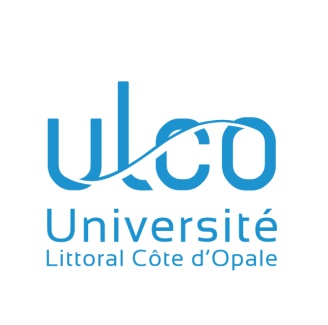 CAMPAGNE ENSEIGNANTS-CHERCHEURS 2016
Identification du poste :Grade : 	 PR		X MCFSection CNU 1:  67Section CNU 2 (le cas échéant) : Composante de rattachement :  Laboratoire d’Océanologie et de GéosciencesLocalisation des enseignements : Boulogne-sur-mer, CalaisProfil (descriptif synthétique ; 200 caractères maximum) : Ecologie marineJob profile (descriptif synthétique en anglais ; 300 caractères maximum) :Marine ecologyResearch fields EURAXESS :(liste des disciplines à l’adresse : http://ec.europa.eu/euraxess/index.cfm/jobs/jobsByResearchField)Spécifier dans le tableau les disciplines et spécialités correspondantes en anglais* facultatifMots clés (facultatif): Enseignement
Filières de formation concernéesLa personne recrutée aura à assurer des enseignements dans les différentes formations dépendant du Département Sciences de la Vie et de la Nature :DEUST Technicien de la Mer et du Littoral ;Licence Sciences de la Vie;Masters Qualité des Procédés Agroalimentaires et Halieutiques ;Master Environnement spécialité Fonctionnement et Gestion des Ecosystèmes marins.Objectifs pédagogiques et besoin d’encadrementIl s’agit surtout de renforcer l’équipe pédagogique sur des enseignements spécialisés en environnement marin, en écologie et biologie animale marins. Le ou la candidat(e) s’impliquera dans l’enseignement (CM, TD, TP) de biologie animale (invertébrés), de biologie du développement, de reproduction animale ainsi que dans les modules optionnels d’Océanologie biologique (L3) et Faune et Flore du Littoral (L3) et le Master 'Sciences de la Mer'. Il participera aux enseignements de DEUST Technicien de la Mer. En plus des enseignements, le ou la candidat(e) participera aux suivis de projets tutorés et stages en milieu professionnel et laboratoire. 
RechercheL’activité de recherche de l’enseignant-chercheur recruté(e) se réalisera au laboratoire LOG, UMR 8187 situé à Wimereux (http://log.cnrs.fr). Le candidat développera une recherche propre et originale, qui portera sur la compréhension des liens entre le milieu, la structure et la dynamique des communautés (biodiversité) et le fonctionnement des écosystèmes marins. Ces recherches pourront être envisagées à petites ou grandes échelles (changements globaux).Le candidat s’insèrera dans une des deux équipes du laboratoire en écologie marine (Equipe 1 ou Equipe 2), et viendra compléter les thématiques majeures de son équipe d’insertion.Ses activités de recherche s’inséreront dans le CPER MARCO et le Campus de la Mer.Laboratoire d’accueil :Contacts :- Département : Damien.Leterme@univ-littoral.fr (Directeur du Département SVN)- Laboratoire: Francois.Schmitt@cnrs.fr (directeur de l'UMR LOG)Discipline (s) (en anglais)Spécialité(s) (en anglais)*1Environmental sciences2*Biological sciencesMots clés en français1Ecologie marine2Biodiversité3EnvironnementType (UMR, UR, UMT)Numéro (référence du laboratoire)Nombre de chercheursNombre d’enseignants-chercheursUMR8187646